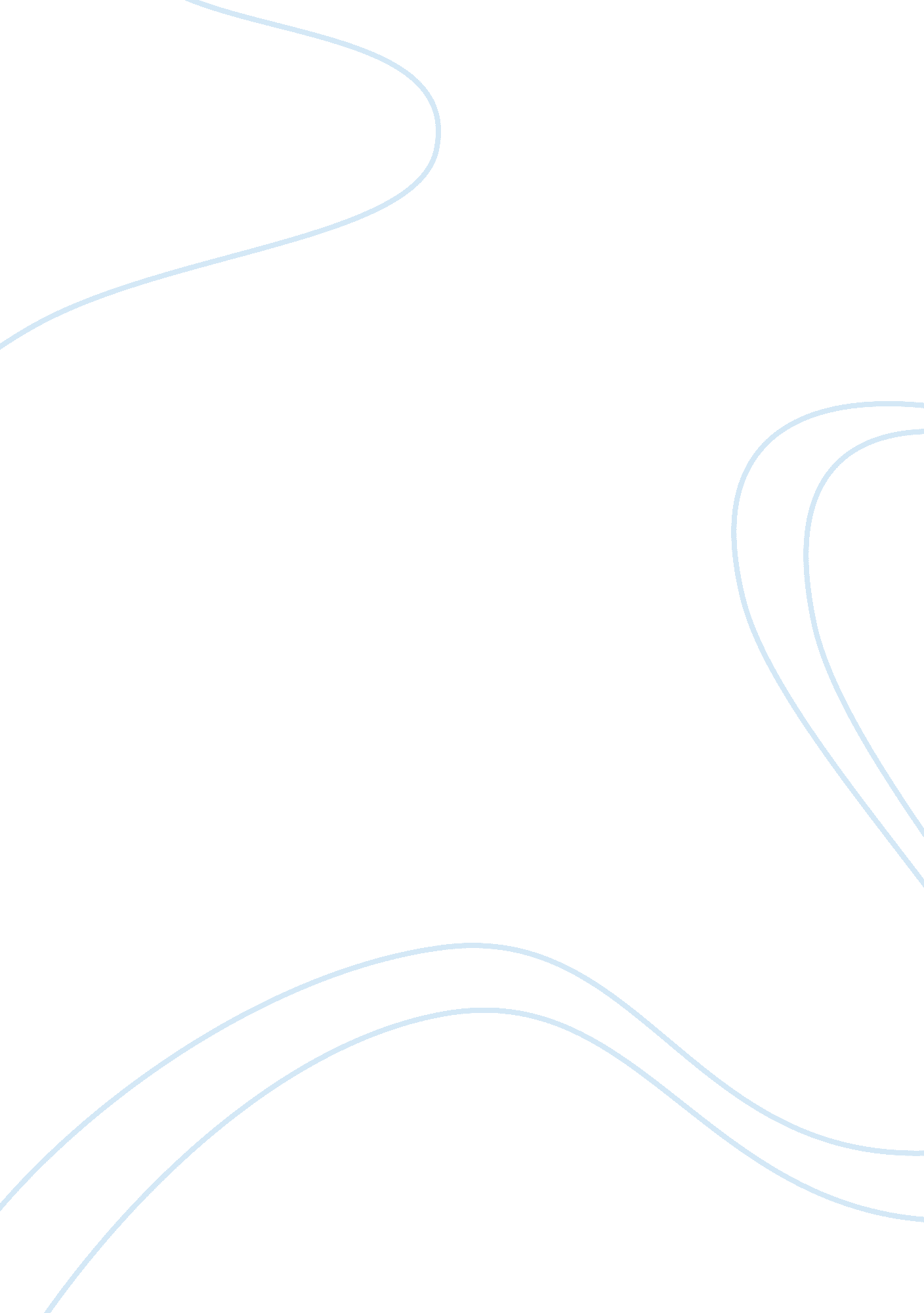 Mr.michael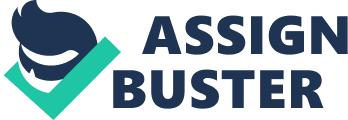 What are the advantages and disadvantages of living alone? How can living alone or living with other people affect your mood or behavior? Is living alone something that Is appropriate for you? Why or why not? The advantages of living alone are that you feel more comfortable being dependent on yourself, no sense of control, and free. You can do whatever and however you want, keep things in the order you want, and no one will judge you. For example, ear anything you want, watch your favorite channel and listen tomusicas loud as you wish, and no one will complain about it. The disadvantage of living alone is that it gets depressing from time to time. Having a partner or a roommate is really helpful in many situations. One of the examples, if you fall ill there will be someone who will take care of you. Another example is that you will have company when watching TV, cookingfood, or dinning together. But, there are different types of people, some refer living alone and it doesn't get boring or depressing for them, others like to live with someone and feel comfortable with it. People who live alone tend to be more angry, lonely and depressed. Therefore, their mood is not always good. People who live with other people most of the times would be happy. This is because there is always someone they can chat with, discuss, and be around with. Living alone for me is appropriate, for now. I think that Is because now Is the stage in my life, where I need to live alone for a bit. Learn how to be dependent on myself, be responsible for the actions I do, and feel free. Mr.. Michael By mushy DO. Write What are the advantages and disadvantages of living alone? How can living alone or living with other people affect your mood or behavior? Is living alone something that is appropriate for you? Why or why not? Want, keep things in the order you want, and no one will Judge you. For example, Living alone for me is appropriate, for now. I think that is because now is the stage. 